	ciências – planetas do sistema solar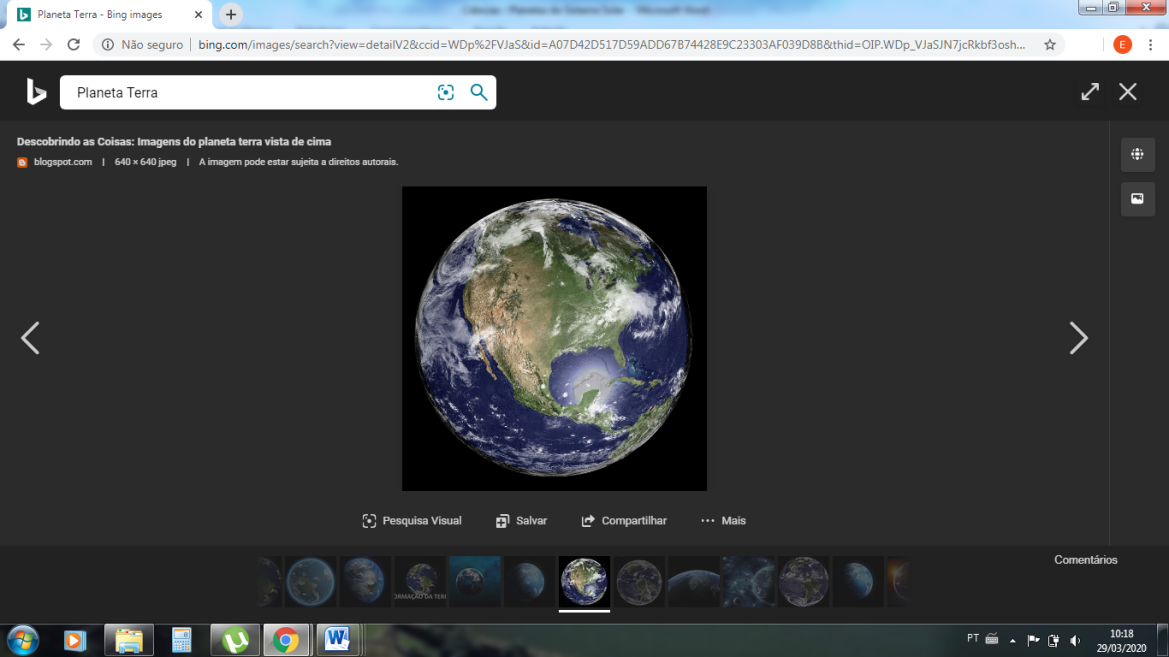 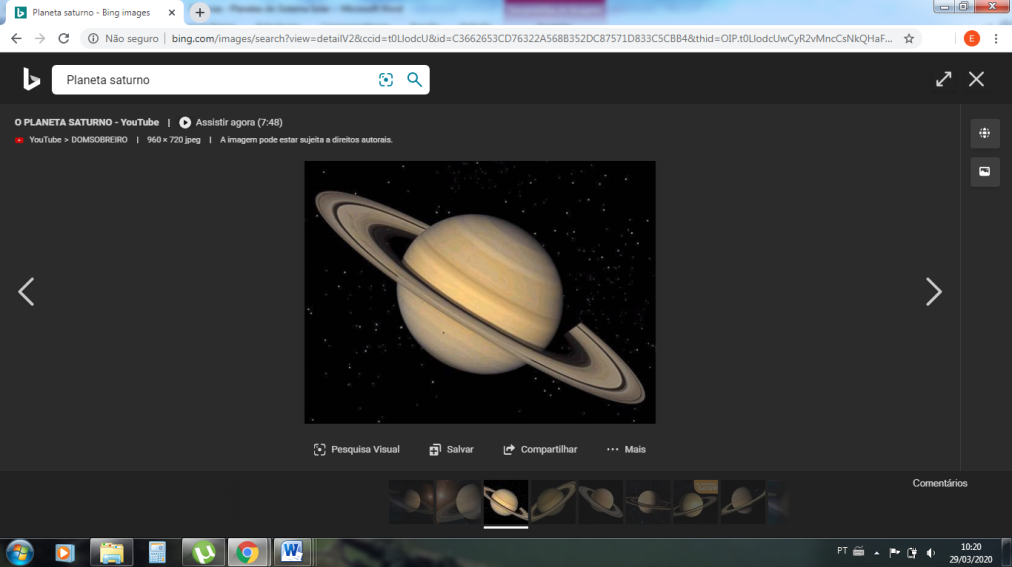 Terra e Saturno: dois planetas do Sistema Solar.	Você já sabe que no Sistema Solar há oito planetas. Vamos aprender um pouco mais sobre dois deles?	A Terra você conhece bem. Ela é o terceiro planeta a partir do Sol. E Saturno? Saturno é o sexto. 	A Terra tem uma lua em sua órbita. Saturno tem 53 luas.	A Terra leva 365 dias para completar uma volta em torno do Sol e 24 horas para dar uma volta completa ao redor do próprio eixo. Saturno leva 30 anos terrestres para completar uma volta ao redor do Sol e apenas 10 horas para dar uma volta em torno do próprio eixo.	A superfície terrestre é rochosa. A superfície de Saturno é formada por gases.ÓRBITA: trajetória descrita por um astro ou equipamento espacial.Responda:O texto apresenta as  características  de quais planetas do Sistema Solar?____________________________________________________________________________________________________________________________________________________Complete:Os planetas não estão representados em escala.Com base nessas informações, escreva um texto comparando as características de Mercúrio e Júpiter.Dê um título para seu texto.____________________________________________________________________________________________________________________________________________________________________________________________________________________________________________________________________________________________________________________________________________________________________________________________________________________________________________________________________________________________________________________________________________________________________________________________________________________________________________________________________________________________________________________________________________________________________________________________________________________________________________________________________________________________________________________________________________________________________________________________________________________________________________________________________________TERRASATURNOPosição a partir do SolQuantidades de luasTempo para dar uma volta ao redor do SolTempo para dar uma volta ao redor do próprio eixoSuperfície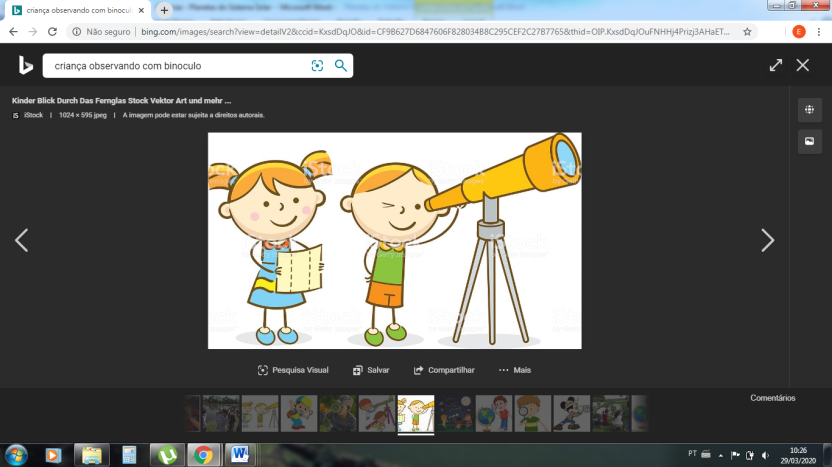 MERCÚRIO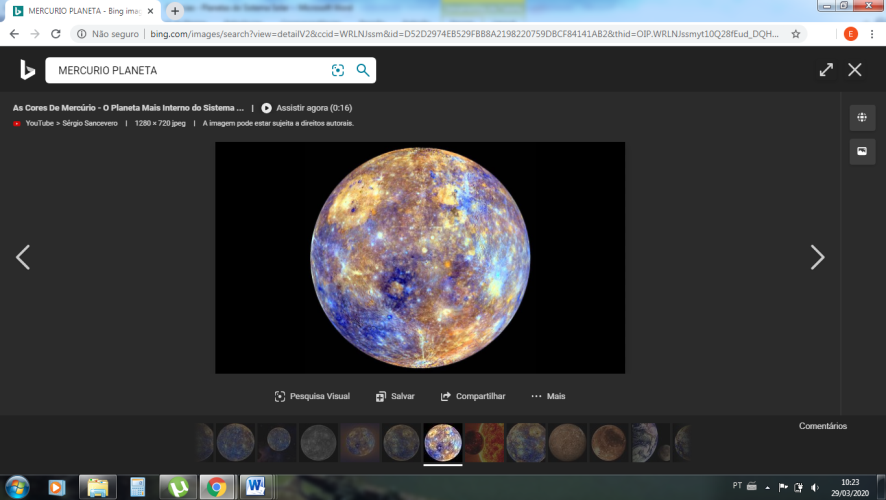 JÚPITER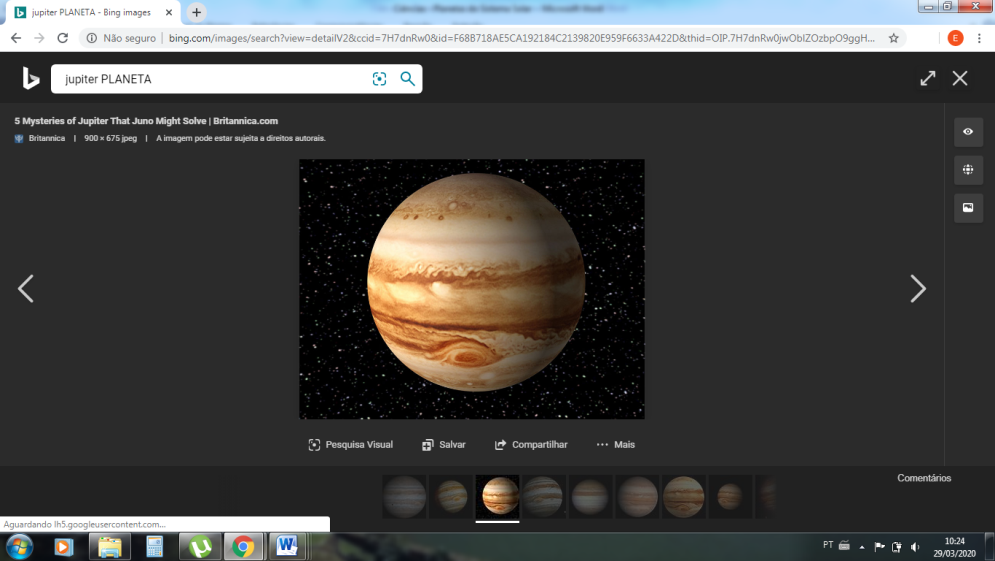 Posição a partir do SolPrimeiro planeta.Quinto planeta.Quantidade de luasNão tem luas.50 luas.Tempo para dar uma volta ao redor do SolCerca de 88 dias.12 anos terrestres.Tempo para dar uma volta ao redor do próprio eixoCerca de 59 dias.10 horas.SuperfícieRochosa. Com muita crateras.Gasosa.